Teaching Artists are referred to the Briefing for the information to be included in these briefs.ContextThe TA Activity outlined:Remember that it is possible to set out this same information in other formats. See the example provided for more detail. If another format is used please attach as an appendix to this document.Remember there are some givens: e.g. warm up/cool down; space for reflectionThe MU pedagogy focus activity will be outlined in response to the information from the TAs.Planning brief byAudrey Fernandes Satar and Arif SatarDateAUGUST 2015Arts subjectVisual ArtsContextB Ed Primary August to October 2015 Arts Challenge 2 for Visual ArtsThis is planning for an introductory activity for Visual Arts that can be completed by a student on her/his own in about an hour.Title of activity/briefThe Secret (Life) of Picture  BooksOverviewBased on the 'secret' text provided write  a short story (no more than 250 words)The big picture/ Enduring questions/understandingsOur personal journeys inform our creativity and learning process in the visual arts ResourcesResources include any PowerPoint presentations/videos /etc.Paper, HB pencil, scissors, pencils ActivityLearningLinksExtensionsThe activity step by stepExplicit statement of the intended learning in terms of the Australian Curriculum: The Arts Warm UpTake an A4 sheet of paper and cut a 21 by 21 cm square Fold your square in half, marking the crease and open the sheet Fold the paper edges to the centre and crease. Open up againFold the other edges to the centre and crease.Fold each corner from the nearest crease towards the edge of the paper, leaving around 1 cm from the edge to form a flap You should end up with an uneven octagon Fold back the edges  over the triangular corners to make a flapPull the flaps outwards to make a box. You may have to re-crease some of the folds to shape your boxYou are required to bring your box to the workshop You may find another way of constructing the box. BE CREATIVE !WARM UP Observing and constructing:To take a piece of paper and transform it into a three dimensional object Practical:The use of visual arts materialsMaterials & Processes:Investigating possibilities of materials Experimenting and manipulating  with everyday materials  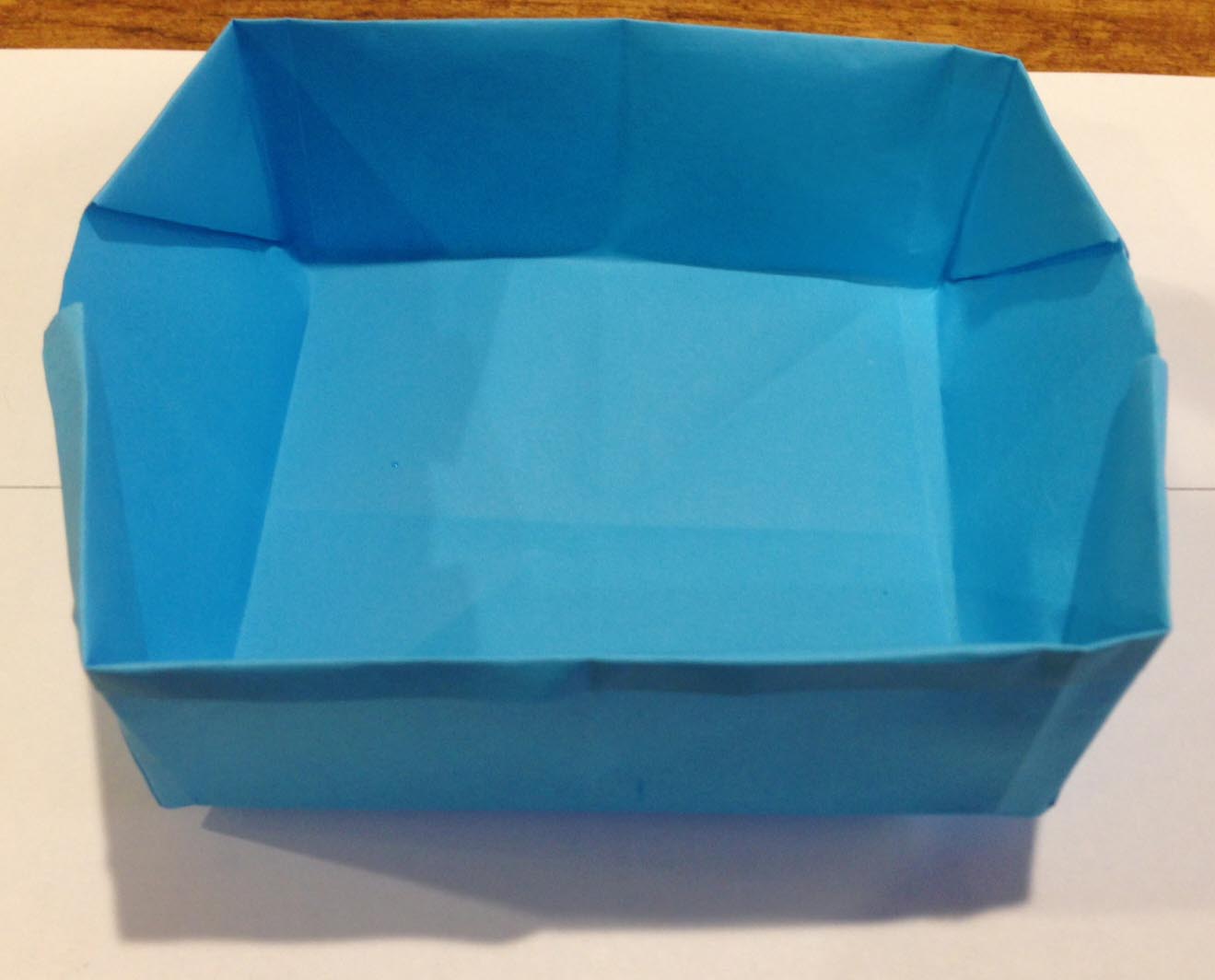 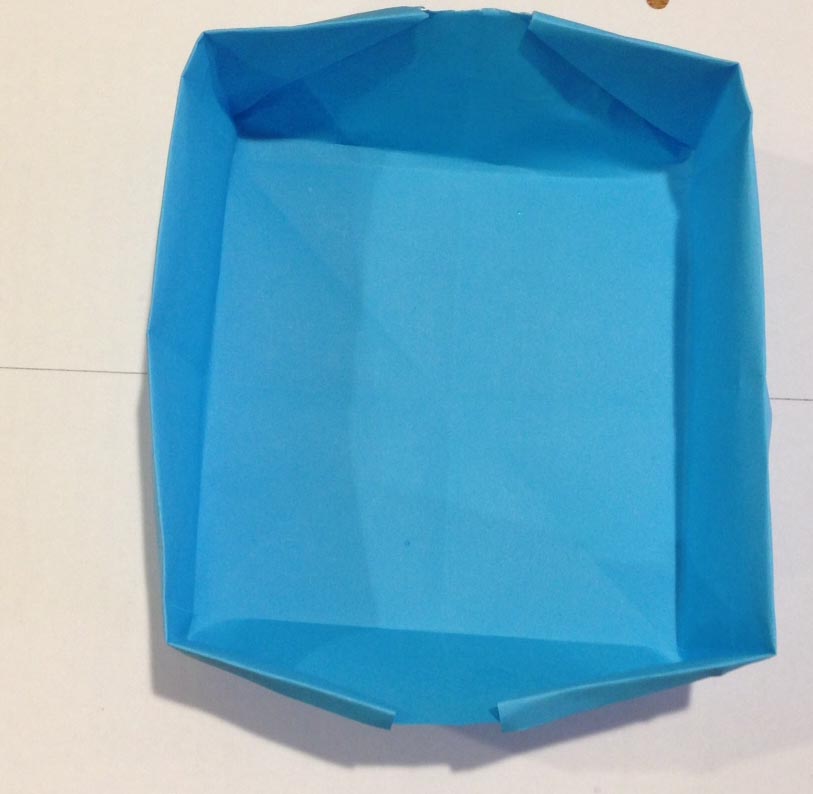 Create  a short story (no more than 250 words) using the text provided (framing text)Representation and Viewpoints:To build a context through imagined and real events or histories Cultures and Histories: To build a narrative based on personal or imagined experiences Processes: Investigating and experimenting how stories  can inform visual representations Conceptual:To develop an idea into a visual representationTo predict the meaning of text and translate into visual imagery Page 1We worked in a big garden near the creek.Page 2There were two water tanks and a windmill next to the garden.Page 3We had to work very hard in the hot sun.Page 4One day, in the wet season, the people working in the garden saw a storm, with a big wind, coming in from the south.Page 5There was something inside that storm! The old men saw it coming across the creek.